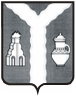                                 ПОСТАНОВЛЕНИЕ18 ноября 2021г                                                                                                     №  1241О внесении изменения в постановление Кировской районной администрации от 14.03.2016 №509 «О создании административной комиссии сельского поселения «Деревня Буда»Руководствуясь ст. 7 Устава муниципального района «Город Киров и Кировский район» Кировская районная администрация ПОСТАНОВЛЯЕТ:	1. Внести в постановление Кировской районной администрации от 14.03.2016 №509 «О создании административной комиссии сельского поселения «Деревня Буда»  следующие изменения:	- вывести из состава административной комиссии сельского поселения «Деревня Буда»  Родину Оксану Юрьевну, Филиппова Евгения Владимировича;	- ввести в состав административной комиссии сельского поселения «Деревня Буда»: 	Паршикову Людмилу Алексеевну, ведущего специалиста администрации сельского поселения «Деревня Буда»;	Анистратенко Александра Сергеевича, старшего участкового уполномоченного полиции МОМВД России «Кировский», капитана полиции.	2. Считать утратившими силу:	- постановление Кировской районной администрации от 28.05.2017 №857              «О внесении изменения в постановление Кировской районной администрации от 14.03.2016 №509 «О создании административной комиссии сельского поселения «Деревня Буда»; 	- постановление Кировской районной администрации от 09.11.2017 №1636              «О внесении изменения в постановление Кировской районной администрации от 14.03.2016 №509 «О создании административной комиссии сельского поселения «Деревня Буда»;	- постановление Кировской районной администрации от 23.04.2018 №482              «О внесении изменения в постановление Кировской районной администрации от 14.03.2016 №509 «О создании административной комиссии сельского поселения «Деревня Буда»;	- постановление Кировской районной администрации от 06.05.2019 № 570              «О внесении изменения в постановление Кировской районной администрации от 14.03.2016 №509 «О создании административной комиссии сельского поселения «Деревня Буда»;	- постановление Кировской районной администрации от 29.04.2020 №513              «О внесении изменения в постановление Кировской районной администрации от 14.03.2016 №509 «О создании административной комиссии сельского поселения «Деревня Буда».	3. Настоящее постановление вступает в силу после официального опубликования.Глава Кировскойрайонной администрации                                                                     И.Н. Феденков